Notice of Termination (NOT) for Authorizations under TPDES General Permit TXG830000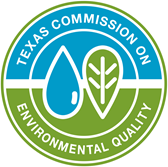  Yes    	No    Name of project or site as known by the local community: The majority of permit information related to the current operator, owner, and regulated entity are available at the following website: http://www2.tceq.texas.gov/wq_dpa/index.cfm .